EMENDA IMPOSITIVA INDIVIDUAL Nº 06 AO PROJETO DE LEI N° 119/2022 DE 28 NOVEMBRO DE 2022, QUE ESTIMA A RECEITA E FIXA A DESPESA DO MUNICÍPIO DE BOM RETIRO DO SUL PARA O EXERCÍCIO DE 2023PROJETO DE LEI Nº 119/2022EMENDA IMPOSITIVA Nº 06AUTOR: Vereador JAIRO MARTINS GARCIASJustificativaAs emendas impositivas são uma pequena contribuição que cada vereador pode destinar de forma individual. Assim, as presentes emendas serão destinadas, para área da saúde pois é suma importância para nossa população..Bom Retiro do Sul, 27 de dezembro de 2022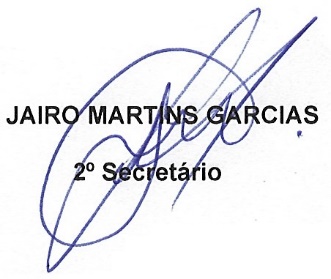 ___________________________Vereador Jairo Martins GarciasEmendaDotação a              SuplementarDotação a ReduzirObjetoValor01Secretaria Municipal de Saúde99.999.0099.2.055EmendasIndividuaisPara:Secretaria Municipal da SaúdeR$ 55.000,0002Secretaria Municipal de Saúde99.999.0099.2.055EmendasIndividuaisPara: Liga de Combate ao CâncerR$ 15.000,00